PRESSEINFORMATIONFeuerwehren des Abschnittes Stockerau tagtenZaina – Am Freitag, den 28. November, fand im Zaininger-Hof die halbjährliche Arbeitstagung der Feuerwehrkommanden aus dem Abschnitt Stockerau statt. Abschnittsfeuerwehrkommandant BR Adolf Huber konnte neben Vizebürgermeister Erich Hanns, Abschnittsfeuerwehrkommandant-Stellvertreter ABI Josef Haselberger und dem Verwalter des Abschnittes HV Kurt Kaup, auch Bezirksfeuerwehrkommandant OBR Friedrich Zeitlberger, dessen Stellvertreter BR Wilfried Kargl und die ehemaligen Funktionäre ELFR Heinrich Bauer, EBR Georg Bergauer und EVI Helmut Wagner begrüssen. Nach den Grußworten von Vizebürgermeister Erich Hanns berichteten Abschnittsfeuerwehrkommandant Adolf Huber, Bezirksfeuerwehrkommandant Fritz Zeitlberger und Bezirksfeuerwehrkommandant-Stv. Wilfried Kargl über interessante Neuigkeiten, die das Feuerwehrwesen betreffen. Unter anderem über die neue Atemschutzwerkstätte in Tulln, die neue Kommunikationsplattform feuerwehr.gv.at oder die Kooperation zwischen Feuerwehr und Polizei bei der gemeinsamen Ausschreibung für eine moderne Leitstelleninfrastruktur. Ausserdem wurde ausführlich über das System „Bezirksalarmzentrale“ informiert und auf die neue Allergenkennzeichnung im Bezug auf Feuerwehrfeste hingewiesen. Die Vorschau auf die geplanten Reisen nach Rom im April 2015 bzw. zur Interschutz-Messe „Der rote Hahn“ nach Hannover im Juni 2015 rundeten das Programm ab.Bildnachweis: Karl LindnerOrt: ZainaRückfragehinweise:Bezirksfeuerwehrkommando KorneuburgOBI Karl LindnerBezirkssachbearbeiter ÖffentlichkeitsarbeitMobil      +43 (0)680 / 1183492Mail  lindner@apa.atNiederösterreichischer LandesfeuerwehrverbandBezirksfeuerwehrkommando Korneuburg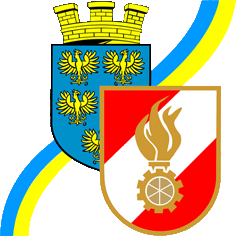 